Каратузский сельсовет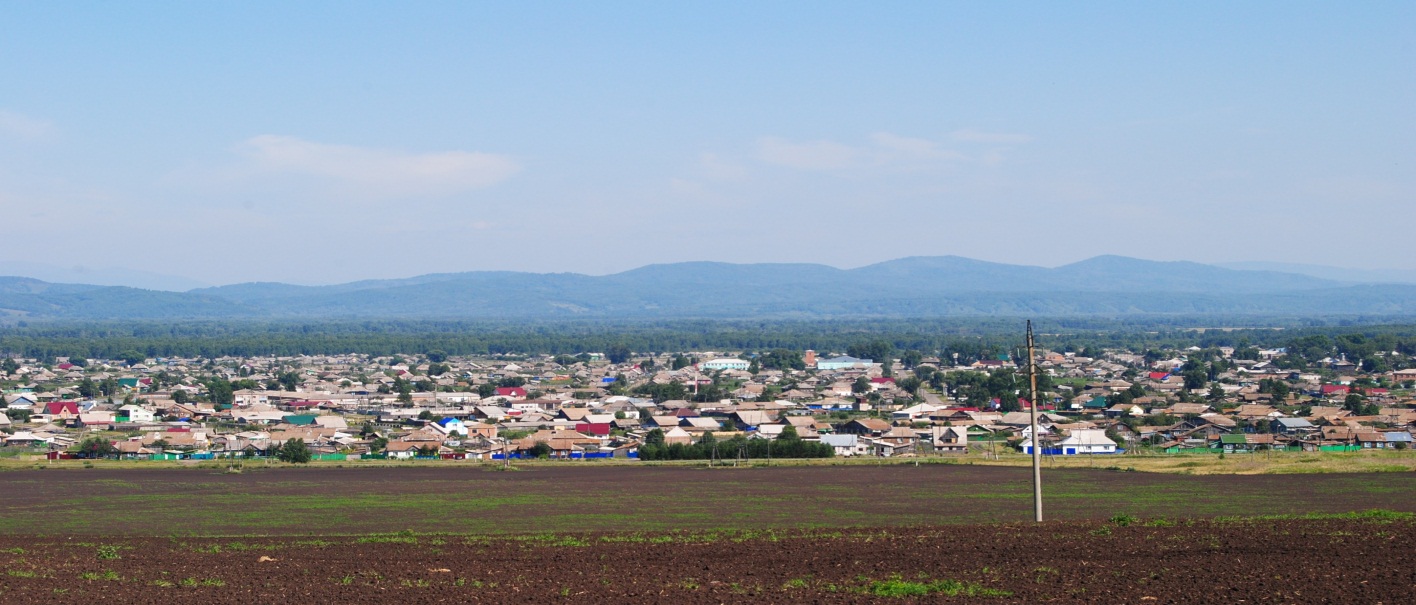 № 8 (200) от 22 мая 2018 г.с. КаратузскоеАДМИНИСТРАЦИЯ КАРАТУЗСКОГО СЕЛЬСОВЕТАРАСПОРЯЖЕНИЕ21.05.2018г.                                    с. Каратузское                                       № 30-РО продлении отопительного периода 2017-2018 гг.       В соответствие с Федеральным законом от 06.10.2003г. №131-ФЗ «Об общих принципах организации местного самоуправления в Российской Федерации», с учетом установившихся пониженных температур наружного воздуха, согласно Правилам технической эксплуатации тепловых энергоустановок, утвержденным Приказом Минэнерго РФ от 24.03.2003года № 115.Признать утратившим силу распоряжение от 16.05.2018 года № 29-Р. Продлить отопительный период до 8-00 26 мая 2018 года.Опубликовать распоряжение в печатном издании «Каратузский вестник», и разместить на официальном сайте муниципального образования Каратузский сельсовет в сети Интернет.Контроль над выполнением настоящего распоряжения оставляю за собой.     Распоряжение вступает в силу со дня его подписания.Глава Каратузского сельсовета 										А.А. СаарАДМИНИСТРАЦИЯ КАРАТУЗСКОГО СЕЛЬСОВЕТАПОСТАНОВЛЕНИЕ22.05.2018г.			с.Каратузское				№ 88-ПО внесении изменений в административный регламент предоставления муниципальной услуги «Признание жилых помещений пригодными (непригодными) для проживания граждан, а также многоквартирных домов аварийными и подлежащих сносу или реконструкции», утвержденный постановлением от 05.07.2017г. №85-ПВ соответствии с Жилищным кодексом Российской Федерации, Федеральным законом от 06.10.2003 № 131-ФЗ «Об общих принципах организации местного самоуправления в Российской Федерации», Постановлением правительства РФ от 28.01.2006г. №47 «Об утверждении Положения о признании помещения жилым помещением, жилого помещения непригодным для проживания и многоквартирного дома аварийным и подлежащим сносу или реконструкции», руководствуясь Уставом Каратузского сельсовета Каратузского района,ПОСТАНОВЛЯЮ:1.Внести в административный регламент по предоставлению муниципальной услуги «Признание жилых помещений  пригодными (непригодными) для проживания граждан, а также многоквартирных домов аварийными и подлежащих сносу или реконструкции» следующие изменения:1.1 В  абзаце 7 пункта 2.2 административного регламента слово «промышленной» следует исключить.1.2 В абзаце 2 пункта 3.3.6 административного регламента слова «(приложение 3)» следует исключить.1.3 Пункт 3.3.8 административного регламента изложить в новой редакции:«3.3.8. По результатам работы комиссия принимает одно из следующих решений об оценке соответствия помещений и многоквартирных домов установленным в Положении требованиям:о соответствии помещения требованиям, предъявляемым к жилому помещению, и его пригодности для проживания;о выявлении оснований для признания помещения подлежащим капитальному ремонту, реконструкции или перепланировке (при необходимости с технико-экономическим обоснованием) с целью приведения утраченных в процессе эксплуатации характеристик жилого помещения в соответствие с установленными в настоящем Положении требованиями;о выявлении оснований для признания помещения непригодным для проживания;о выявлении оснований для признания многоквартирного дома аварийным и подлежащим реконструкции;о выявлении оснований для признания многоквартирного дома аварийным и подлежащим сносу;об отсутствии оснований для признания многоквартирного дома аварийным и подлежащим сносу или реконструкции. Решение принимается большинством голосов членов комиссии и оформляется в виде заключения в 3 экземплярах с указанием соответствующих оснований принятия решения. Если число голосов "за" и "против" при принятии решения равно, решающим является голос председателя комиссии. В случае несогласия с принятым решением члены комиссии вправе выразить свое особое мнение в письменной форме и приложить его к заключению.По окончании работы комиссия составляет в 3-х экземплярах заключение об оценке соответствия помещения (многоквартирного дома) требованиям установленным в Положении о признании помещения жилым помещением, жилого помещения непригодным для проживания и многоквартирного дома аварийным и подлежащим сносу или реконструкции по форме, установленной постановлением Правительства РФ № 47.Результатом административного действия по проведению оценки соответствия помещения требованиям, предъявляемым к жилым помещениям, является принятие комиссией соответствующего решения в виде заключения комиссии».1.4 Приложение 2 к административному регламенту признать утратившим силу.1.5 Приложение 3 к административному регламенту признать утратившим силу.2. Контроль за исполнением настоящего постановления оставляю за собой.3. Постановление вступает в силу в день, следующий за днем его официального опубликования в официальном печатном издании «Каратузский Вестник».Глава Каратузского  сельсовета										А.А.СаарАДМИНИСТРАЦИЯ КАРАТУЗСКОГО СЕЛЬСОВЕТАПОСТАНОВЛЕНИЕ22.05.2018г.                                 	с.Каратузское           	                       № 89 -ПО внесении изменений в Положение о межведомственной комиссии по оценке и обследованию помещения в целях признания его жилым помещением, жилого помещения пригодным (непригодным) для проживания граждан, а также многоквартирного дома в целях признания его аварийным и подлежащим сносу или реконструкции, утвержденное постановлением от 25.02.2016г. №65-ПВ соответствии с Жилищным кодексом Российской Федерации, Федеральным законом от 06.10.2003 № 131-ФЗ «Об общих принципах организации местного самоуправления в Российской Федерации», постановлением Правительства Российской Федерации от 28.01.2006 № 47 «Об утверждении положения о признании помещения жилым помещением, жилого помещения непригодным для проживания и многоквартирного дома аварийным и подлежащим сносу или реконструкции», руководствуясь Уставом Каратузского сельсовета Каратузского района Красноярского края, ПОСТАНОВЛЯЮ:Внести в Положение о межведомственной комиссии по оценке и обследованию помещения в целях признания его жилым помещением, жилого помещения пригодным (непригодным) для проживания граждан, а также многоквартирного дома в целях признания его аварийным и подлежащим сносу или реконструкции, утвержденное постановлением от 25.02.2016г. №65-П, следующие изменения:Абзац 1 Пункта 1.2 части 1 Положения изложить в новой редакции:«Межведомственная комиссия создается для оценки и обследования находящихся на территории Каратузского сельсовета помещений в целях признания их жилыми помещениями; жилых помещений в целях признания их пригодными (непригодными) для проживания граждан; многоквартирных домов в целях признания их аварийными и подлежащими сносу или реконструкции; частных жилых помещений в целях признания их пригодными (непригодными) для проживания граждан на предмет соответствия указанных помещений и домов установленным в Постановлении от 28.01.2006 №47 требованиям, за исключением оценки и обследования помещения в целях признания жилого помещения пригодным (непригодным) для проживания граждан, а также многоквартирного дома аварийным и подлежащим сносу или реконструкции в течение 5 лет со дня выдачи разрешения о вводе многоквартирного дома в эксплуатации. Такие оценка и обследование осуществляются комиссией, созданной органом исполнительной власти субъекта Российской Федерации».Пункт 6.1 части 6 Положения дополнить абзацем следующего содержания:«В случае непредставления заявителем документов, предусмотренных Положением, утвержденным Постановлением от 28.01.2006 №47, и невозможности их истребования на основании межведомственных запросов с использованием единой системы межведомственного электронного взаимодействия и подключаемых к ней региональных систем межведомственного электронного взаимодействия комиссия возвращает без рассмотрения заявление и соответствующие документы в течение 15 дней со дня истечения срока, предусмотренного абзацем первым настоящего пункта».1.3 Пункт 6.5 части 6 Положения изложить в новой редакции:«6.5. По результатам работы межведомственная комиссия принимает одно из следующих решений:- о соответствии помещения требованиям, предъявляемым к жилому помещению, и его пригодности для проживания;- о выявлении оснований для признания помещения подлежащим капитальному ремонту, реконструкции или перепланировке (при необходимости с технико-экономическим обоснованием) с целью приведения утраченных в процессе эксплуатации характеристик жилого помещения в соответствие с установленными в Постановлении от 28.01.2006 №47 требованиями;- о выявлении оснований для признания помещения непригодным для проживания;- о выявлении оснований для признания многоквартирного дома аварийным и подлежащим реконструкции;- о выявлении оснований для признания многоквартирного дома аварийным и подлежащим сносу.- об отсутствии оснований для признания многоквартирного дома аварийным и подлежащим сносу или реконструкции.Решение межведомственной комиссии оформляется в виде заключения либо в виде решения о проведении дополнительного обследования оцениваемого помещения. Заключение, решение и акт обследования межведомственной комиссии составляются в трех экземплярах».Пункт 6.8 части 6 дополнить абзацем следующего содержания:«В случае признания аварийным и подлежащим сносу или реконструкции многоквартирного дома (жилых помещений в нем непригодными для проживания) в течение 5 лет со дня выдачи разрешения о его вводе в эксплуатацию по причинам, не связанным со стихийными бедствиями и иными обстоятельствами непреодолимой силы, решение, предусмотренное пунктом 6.5 настоящего Положения, направляется в 5-дневный срок в органы прокуратуры для решения вопроса о принятии мер, предусмотренных законодательством Российской Федерации»Контроль за исполнением настоящего Постановления оставляю за собой.Настоящее Постановление вступает в силу в день, следующий за днем его официального опубликования в печатном издании «Каратузский Вестник».Глава Каратузского сельсовета										А.А.СаарАДМИНИСТРАЦИЯ КАРАТУЗСКОГО СЕЛЬСОВЕТАПОСТАНОВЛЕНИЕ22.05.2018г.				с. Каратузское			№ 90-ПОб утверждении порядка осуществления внутреннего финансового контроля и внутреннего финансового аудита главными распорядителями (распорядителями) средств бюджета Каратузского сельсовета, главными администраторами (администраторами) доходов бюджета Каратузского сельсовета, главными администраторами (администраторами) источников финансирования дефицита бюджета Каратузского сельсовета.В соответствии с пунктом 3 статьи 267.1 и статьи 270.2 Бюджетного кодекса Российской Федерации, руководствуясь Уставом Каратузского сельсовета Каратузского района Красноярского края,ПОСТАНОВЛЯЮ:1. Утвердить Порядок осуществления внутреннего финансового контроля и внутреннего финансового аудита главными распорядителями (распорядителями) средств бюджета Каратузского сельсовета, главными администраторами (администраторами) доходов бюджета Каратузского сельсовета, главными администраторами (администраторами) источников финансирования дефицита бюджета Каратузского сельсовета согласно приложению к настоящему постановлению;2. Контроль за исполнением настоящего постановления оставляю за собой;3. Постановление вступает в силу в день, следующий за днем его официального опубликования в официальном печатном издании «Каратузский Вестник».Глава Каратузского сельсовета										А.А. СаарПриложениек Постановлениюот 22.05.2018г. № 90-ППорядокосуществления внутреннего финансового контроля и внутреннего финансового аудита главными распорядителями (распорядителями) средств бюджета Каратузского сельсовета, главными администраторами (администраторами) доходов бюджета Каратузского сельсовета, главными администраторами (администраторами) источников финансирования дефицита бюджета Каратузского сельсовета.1. ОБЩИЕ ПОЛОЖЕНИЯ1.1. Порядок осуществления внутреннего финансового контроля и внутреннего финансового аудита главными распорядителями (распорядителями) средств бюджета Каратузского сельсовета, главными администраторами (администраторами) доходов бюджета Каратузского сельсовета, главными администраторами (администраторами) источников финансирования дефицита бюджета  Каратузского сельсовета (далее – Порядок) определяет процедуру осуществления главными распорядителями (распорядителями) средств бюджета Каратузского сельсовета, главными администраторами (администраторами) доходов бюджета Каратузского сельсовета, главными администраторами (администраторами) источников финансирования дефицита бюджета Каратузского сельсовета (далее – органы внутреннего контроля и аудита) организации, планирования и проведения внутреннего финансового контроля и внутреннего финансового аудита, оформления и рассмотрения результатов внутреннего финансового контроля и внутреннего финансового аудита, составления и представления отчетности о результатах внутреннего финансового аудита.1.2. Органами внутреннего контроля и аудита утверждается порядок осуществления ими внутреннего финансового контроля и внутреннего финансового аудита с учетом положений Порядка.2. ОСУЩЕСТВЛЕНИЕ ВНУТРЕННЕГО ФИНАНСОВОГО КОНТРОЛЯ 2.1. Внутренний финансовый контроль осуществляется непрерывно руководителями, заместителями руководителей, иными должностными лицами органа внутреннего контроля и аудита, организующими и выполняющими внутренние процедуры составления и исполнения бюджета Каратузского сельсовета (далее – бюджет), ведения бюджетного учета и составления бюджетной отчетности (далее - внутренние бюджетные процедуры).2.2. Внутренний финансовый контроль направлен:на соблюдение правовых актов органа внутреннего контроля и аудита, регулирующих составление и исполнение бюджета, составление бюджетной отчетности и ведение бюджетного учета, включая порядок ведения учетной политики (далее - внутренние стандарты);на подготовку и организацию мер по повышению экономности и результативности использования бюджетных средств.2.3. Объектами внутреннего финансового контроля (далее - объекты контроля), осуществляемого:главными распорядителями (распорядителями) средств бюджета, являются соответствующие главные распорядители средств бюджета и подведомственные им распорядители и получатели средств бюджета;главными администраторами (администраторами) доходов бюджета, являются соответствующие главные администраторы доходов бюджета и подведомственные им администраторы доходов бюджета;главными администраторами (администраторами) источников финансирования дефицита бюджета, являются соответствующие главные администраторы источников финансирования дефицита бюджета и подведомственные им администраторы источников финансирования дефицита бюджета.2.4. Внутренний финансовый контроль осуществляется в органах внутреннего контроля и аудита и получателя средств бюджета, исполняющих бюджетные полномочия.2.5. Должностные лица органов внутреннего контроля и аудита осуществляют внутренний финансовый контроль в соответствии с их должностными регламентами в отношении следующих внутренних бюджетных процедур:1)  составление и представление документов в финансовое управление администрации Каратузского района, необходимых для составления и рассмотрения проекта бюджета, в том числе реестров расходных обязательств и обоснований бюджетных ассигнований;2) составление и представление документов органу внутреннего контроля и аудита, необходимых для составления и рассмотрения проекта бюджета;3)  составление и представление документов в финансовое управление администрации Каратузского района, необходимых для составления и ведения кассового плана по доходам бюджета, расходам  бюджета и источникам финансирования дефицита бюджета;4) составление, утверждение и ведение бюджетной росписи главного распорядителя (распорядителя) средств бюджета;5) составление и направление документов в финансовое управление администрации Каратузского района, необходимых для формирования и ведения сводной бюджетной росписи бюджета, а также для доведения (распределения) бюджетных ассигнований и лимитов бюджетных обязательств до главных распорядителей средств бюджета;6) составление, утверждение и ведение бюджетных смет и свода бюджетных смет;7) формирование и утверждение муниципальных заданий в отношении подведомственных муниципальных учреждений;8) исполнение бюджетной сметы;9) принятие и исполнение бюджетных обязательств;10) осуществление начисления, учета и контроля за правильностью исчисления, полнотой и своевременностью осуществления платежей (поступления источников финансирования дефицита бюджета) в бюджет, пеней и штрафов по ним (за исключением операций, осуществляемых в соответствии с законодательством Российской Федерации о налогах и сборах, законодательством о таможенном регулировании в Российской Федерации);11) принятие решений о возврате излишне уплаченных (взысканных) платежей в бюджет, а также процентов за несвоевременное осуществление такого возврата и процентов, начисленных на излишне взысканные суммы (за исключением операций, осуществляемых в соответствии с законодательством Российской Федерации о налогах и сборах, законодательством о таможенном регулировании в Российской Федерации);12) принятие решений о зачете (об уточнении) платежей в бюджет (за исключением операций, осуществляемых в соответствии с законодательством Российской Федерации о налогах и сборах, законодательством о таможенном регулировании в Российской Федерации);13) процедура ведения бюджетного учета, в том числе принятия к учету первичных учетных документов (составления сводных учетных документов), отражения информации, указанной в первичных учетных документах и регистрах бюджетного учета, проведения оценки имущества и обязательств, а также инвентаризаций;14) составление и представление подведомственными распорядителями и получателями средств бюджета, администраторами доходов бюджета, администраторами источников финансирования дефицита бюджета бюджетной отчетности соответствующему органу внутреннего контроля и аудита;15)  составление и представление органом внутреннего контроля и аудита сводной бюджетной отчетности в финансовое управление администрации Каратузского района;16) составление и предоставление финансовым управлением администрации  Каратузского района бюджетной отчетности администрации Каратузского сельсовета в  министерство финансов Красноярского края;17) исполнение судебных актов по искам к администрации Каратузского сельсовета.2.6. При осуществлении внутреннего финансового контроля производятся следующие контрольные действия:проверка оформления документов на соответствие требованиям бюджетного законодательства, нормативных правовых актов Российской Федерации, Красноярского края и Каратузского района регулирующих бюджетные правоотношения, и внутренних стандартов;авторизация операций (действий по формированию документов, необходимых для выполнения бюджетных процедур);сверка данных;сбор и анализ информации о результатах выполнения бюджетных процедур.Контрольные действия подразделяются на визуальные, автоматические и смешанные. Визуальные контрольные действия осуществляются без использования прикладных программных средств автоматизации. Автоматические контрольные действия осуществляются с использованием прикладных программных средств автоматизации без участия должностных лиц. Смешанные контрольные действия выполняются с использованием прикладных программных средств автоматизации с участием должностных лиц.2.7. К методам проведения контрольных действий относятся:самоконтроль;контроль по уровню подчиненности (подведомственности).2.8. К способам проведения контрольных действий относятся:сплошной способ, при котором контрольные действия осуществляются в отношении каждой проведенной операции (действия по формированию документа, необходимого для выполнения внутренней бюджетной процедуры);выборочный способ, при котором контрольные действия осуществляются в отношении отдельной проведенной операции (действия по формированию документа, необходимого для выполнения внутренней бюджетной процедуры).2.9. Органы внутреннего контроля и аудита осуществляют внутренний финансовый контроль на основании планов внутреннего финансового контроля (далее - план внутреннего контроля) на соответствующий календарный год.Формирование планов внутреннего контроля осуществляется руководителем органа внутреннего контроля и аудита, ответственного за результаты выполнения внутренних бюджетных процедур.В плане внутреннего контроля по каждому отражаемому в нем предмету внутреннего финансового контроля (внутренней бюджетной процедуре) указываются данные о должностном лице, ответственном за выполнение операции (действия по формированию документа, необходимого для выполнения внутренней бюджетной процедуры), периодичности выполнения операции, должностных лицах, осуществляющих контрольные действия, методах и способах проведения контрольных действий, а также периодичности контрольных действий.Утверждение планов внутреннего контроля осуществляется в срок не позднее 20 декабря года, предшествующего планируемому.Изменение планов внутреннего контроля осуществляется по мотивированному обращению руководителя соответствующего структурного подразделения органа внутреннего контроля и аудита, ответственного за результаты выполнения внутренних бюджетных процедур.Утверждение и изменение планов внутреннего контроля осуществляется правовым актом органа внутреннего контроля и аудита.2.10. Внутренний финансовый контроль осуществляется с соблюдением периодичности, методов и способов проведения контрольных действий, указанных в планах внутреннего контроля.2.11. Самоконтроль осуществляется сплошным способом должностным лицом органа внутреннего контроля и аудита путем проведения проверки каждой выполняемой им операции на соответствие бюджетному законодательству, нормативным правовым актам Российской Федерации и Красноярского края, регулирующим бюджетные правоотношения, внутренним стандартам и должностному регламенту, а также путем оценки причин и обстоятельств (факторов), негативно влияющих на совершение операции.2.12. Контроль по уровню подчиненности осуществляется сплошным способом руководителем органа внутреннего контроля и аудита, ответственного за результаты выполнения внутренних бюджетных процедур, заместителем руководителя органа внутреннего контроля и аудита,  и (или) руководителем органа внутреннего контроля и аудита путем согласования ими операций (действий по формированию документов, необходимых для выполнения внутренних бюджетных процедур).2.13. Контроль по уровню подведомственности осуществляется сплошным или выборочным способом в отношении процедур и операций, совершенных подведомственными распорядителями и получателями средств бюджета, администраторами доходов бюджета и администраторами источников финансирования дефицита бюджета, путем проведения проверок, направленных на установление соответствия представленных документов требованиям бюджетного законодательства, нормативных правовых актов Российской Федерации, Красноярского края и Каратузского района регулирующих бюджетные правоотношения, и внутренних стандартов, и (или) путем сбора и анализа информации о своевременности составления и представления документов, необходимых для выполнения внутренних бюджетных процедур, точности и обоснованности информации, отраженной в указанных документах, а также законности совершения отдельных операций. Результаты таких проверок оформляются заключением с указанием необходимости внесения исправлений и (или) устранения недостатков (нарушений) при их наличии в установленный в заключении срок либо отметкой (разрешительной надписью) на представленном документе.2.14. К результатам внутреннего финансового контроля относятся выявленные недостатки и (или) нарушения при исполнении внутренних бюджетных процедур, сведения о причинах и об обстоятельствах рисков возникновения нарушений и (или) недостатков и о предлагаемых мерах по их устранению (далее - результаты внутреннего финансового контроля).2.15. Информация о результатах внутреннего финансового контроля направляется руководителю органа внутреннего контроля и аудита не реже одного раза в квартал.Порядок учета и хранения информации о результатах внутреннего финансового контроля устанавливается органом внутреннего контроля и аудита.2.16. Руководитель органа внутреннего контроля и аудита рассматривает информацию о результатах внутреннего финансового контроля и аудита в течение 20 рабочих дней со дня ее поступления.По итогам рассмотрения информации о результатах внутреннего финансового контроля руководителем органа внутреннего контроля и аудита принимаются решения с указанием сроков их выполнения, направленные:на устранение выявленных недостатков и (или) нарушений при исполнении внутренних бюджетных процедур;на обеспечение применения эффективных автоматических контрольных действий в отношении отдельных операций (действий по формированию документа, необходимого для выполнения внутренней бюджетной процедуры) и (или) устранение недостатков используемых прикладных программных средств автоматизации контрольных действий, а также на исключение неэффективных автоматических контрольных действий;на изменение планов внутреннего контроля;на изменение внутренних стандартов;на проведение служебных проверок и применение материальной и (или) дисциплинарной ответственности к виновным должностным лицам;на ведение эффективной кадровой политики в отношении структурных подразделений органа внутреннего контроля и аудита.2.17. Орган внутреннего контроля и аудита устанавливает порядок составления отчетности о результатах внутреннего финансового контроля, порядок учета и хранения информации о результатах внутреннего финансового контроля.3. ОСУЩЕСТВЛЕНИЕ ВНУТРЕННЕГО ФИНАНСОВОГО АУДИТА3.1. Внутренний финансовый аудит осуществляется уполномоченными должностными лицами органа внутреннего контроля и аудита (далее - субъект внутреннего аудита) на основе функциональной независимости.3.2. Деятельность субъекта внутреннего аудита основывается на принципах законности, объективности, эффективности, независимости и профессиональной компетентности, а также системности, ответственности и стандартизации.3.3. Целями внутреннего финансового аудита являются:оценка надежности внутреннего финансового контроля и подготовка рекомендаций по повышению его эффективности;подтверждение достоверности бюджетной отчетности и соответствия порядка ведения бюджетного учета методологии и стандартам бюджетного учета, установленным Министерством финансов Российской Федерации;подготовка предложений по повышению экономности и результативности использования средств бюджета.3.4. Предметом внутреннего финансового аудита является совокупность финансовых и хозяйственных операций, совершенных объектами внутреннего финансового аудита (далее - объект аудита) в целях реализации своих бюджетных полномочий, а также организация и осуществление внутреннего финансового контроля.3.5. Объектами аудита, осуществляемого:главными распорядителями (распорядителями) средств   бюджета, являются соответствующие главные распорядители средств бюджета, подведомственные им распорядители и получатели средств бюджета;главными администраторами (администраторами) доходов бюджета, являются соответствующие главные администраторы доходов бюджета и подведомственные им администраторы доходов бюджета;главными администраторами (администраторами) источников финансирования дефицита бюджета, являются соответствующие главные администраторы источников финансирования дефицита бюджета и подведомственные им администраторы источников финансирования дефицита бюджета.3.6. Внутренний финансовый аудит осуществляется посредством проведения плановых и внеплановых аудиторских проверок.3.7. Плановые аудиторские проверки осуществляются в соответствии с годовым планом внутреннего финансового аудита, утверждаемым руководителем органа внутреннего контроля и аудита (далее - план аудита).План аудита составляется и утверждается до начала очередного финансового года.План аудита представляет собой перечень аудиторских проверок, которые планируется провести в очередном финансовом году.По каждой аудиторской проверке в плане аудита указываются проверяемая внутренняя бюджетная процедура и объекты аудита, срок проведения аудиторской проверки, субъект внутреннего аудита.Составление, утверждение и ведение плана аудита осуществляется в порядке, установленном органом внутреннего контроля и аудита.3.8. Основанием для проведения внеплановых аудиторских проверок являются поручения Главы Каратузского сельсовета, а также поступление в адрес органа внутреннего контроля и аудита обращений и заявлений граждан, в том числе индивидуальных предпринимателей, юридических лиц, информации от органов государственной власти, органов местного самоуправления, из средств массовой информации о фактах нарушения бюджетного законодательства Российской Федерации, нормативных правовых актов Российской Федерации и Красноярского края, регулирующих бюджетные правоотношения.3.9. Субъект внутреннего аудита при проведении аудиторских проверок имеет право:на основании мотивированного запроса в устной и письменной форме, адресованного объекту аудита, экспертам и (или) третьим лицам по вопросам, связанным с осуществлением внутреннего финансового аудита, запрашивать и получать на основании мотивированного запроса в устной и письменной форме документы, материалы и информацию, необходимые для проведения аудиторских проверок, в том числе информацию об организации и о результатах проведения внутреннего финансового контроля;посещать помещения и территории, которые занимают объекты аудита, в отношении которых осуществляется аудиторская проверка;привлекать независимых экспертов и (или) третьих лиц.Сроки направления и исполнения мотивированного запроса устанавливаются органом внутреннего контроля и аудита.3.10. Субъект внутреннего аудита обязан:соблюдать требования нормативных правовых актов в установленной сфере деятельности;проводить аудиторские проверки в соответствии с программой аудиторской проверки;знакомить руководителя или уполномоченное должностное лицо объекта аудита с программой аудиторской проверки, а также результатами аудиторских проверок (актами и заключениями).3.11. Аудиторская проверка назначается правовым актом органа внутреннего контроля и аудита, к которому прилагается программа аудиторской проверки.Программа аудиторской проверки должна содержать:тему аудиторской проверки;наименование объекта аудита;перечень вопросов, подлежащих изучению в ходе аудиторской проверки, а также сроки ее проведения.Предельные сроки проведения аудиторских проверок, основания для их приостановления и продления определяются органом внутреннего контроля и аудита.3.12. В ходе аудиторской проверки проводится исследование:осуществления внутреннего финансового контроля;законности выполнения внутренних бюджетных процедур и эффективности использования средств бюджета;ведения учетной политики, принятой объектом аудита, в том числе на предмет ее соответствия изменениям в области бюджетного учета;применения автоматизированных информационных систем объектом аудита при осуществлении внутренних бюджетных процедур;вопросов бюджетного учета, в том числе вопросов, по которым принимается решение исходя из профессионального мнения лица, ответственного за ведение бюджетного учета;наделения правами доступа пользователей к базам данных, вводу и выводу информации из автоматизированных информационных систем, обеспечивающих осуществление бюджетных полномочий;формирования финансовых и первичных учетных документов, а также наделения правами доступа к записям в регистрах бюджетного учета;бюджетной отчетности.3.13. Аудиторская проверка проводится путем выполнения:инспектирования, представляющего собой изучение записей и документов, связанных с осуществлением операций внутренней бюджетной процедуры и (или) материальных активов;наблюдения, представляющего собой систематическое изучение действий должностных лиц и работников объекта аудита, выполняемых ими в ходе исполнения операций внутренней бюджетной процедуры;запроса, представляющего собой обращение к осведомленным лицам в пределах или за пределами объекта аудита в целях получения сведений, необходимых для проведения аудиторской проверки;подтверждения, представляющего собой ответ на запрос информации, содержащейся в регистрах бюджетного учета;пересчета, представляющего собой проверку точности арифметических расчетов, произведенных объектом аудита, либо субъектом внутреннего аудита;аналитических процедур, представляющих собой анализ соотношений и закономерностей, основанных на сведениях об осуществлении внутренних бюджетных процедур, а также изучение связи указанных соотношений и закономерностей с полученной информацией с целью выявления отклонений от нее и (или) неправильно отраженных в бюджетном учете операций и их причин и недостатков осуществления иных внутренних бюджетных процедур.3.14. Проведение аудиторской проверки подлежит документированию.Рабочая документация (документы и иные материалы, подготавливаемые или получаемые в связи с проведением аудиторской проверки), должна содержать:документы, отражающие подготовку аудиторской проверки, включая ее программу;сведения о характере, сроках, объеме аудиторской проверки и результатах ее выполнения;сведения о выполнении планов внутреннего контроля в отношении операций, связанных с темой аудиторской проверки;перечень договоров, соглашений, протоколов, первичной учетной документации, документов бюджетного учета и бюджетной отчетности, подлежавших изучению в ходе аудиторской проверки;письменные заявления и объяснения, полученные от должностных лиц и иных работников объектов аудита;копии обращений, направленных органам государственного финансового контроля, экспертам и (или) третьим лицам, и полученные от них сведения;копии финансово-хозяйственных документов объекта аудита, подтверждающих выявленные нарушения;акт аудиторской проверки.3.15. Результаты аудиторской проверки оформляются актом аудиторской проверки.Форма акта аудиторской проверки, порядок направления и сроки его рассмотрения объектом внутреннего финансового аудита устанавливаются органом внутреннего контроля и аудита.Объект аудита вправе представить письменные возражения по акту аудиторской проверки.3.16. На основании акта аудиторской проверки составляется отчет о результатах аудиторской проверки, содержащий информацию об итогах аудиторской проверки, в том числе:информацию о выявленных в ходе аудиторской проверки недостатках и нарушениях (в количественном и денежном выражении), об условиях и о причинах таких нарушений, а также о значимых бюджетных рисках;информацию о наличии или об отсутствии возражений со стороны объекта аудита;выводы о степени надежности внутреннего финансового контроля и достоверности представленной объектом аудита бюджетной отчетности;выводы о соответствии ведения бюджетного учета объектом аудита методологии и стандартам бюджетного учета, установленным Министерством финансов Российской Федерации;выводы, предложения и рекомендации по устранению выявленных нарушений и недостатков, принятию мер по минимизации бюджетных рисков, внесению изменений в план внутреннего контроля, а также предложения по повышению экономности и результативности использования средств бюджета.3.17. Отчет о результатах аудиторской проверки с приложением акта аудиторской проверки направляется руководителю органа внутреннего контроля и аудита.По результатам рассмотрения указанного отчета руководитель органа внутреннего контроля и аудита принимает решение о:необходимости реализации аудиторских выводов, предложений и рекомендаций;недостаточной обоснованности аудиторских выводов, предложений и рекомендаций;проведении служебных проверок, а также о применении материальной и (или) дисциплинарной ответственности к виновным должностным лицам.3.18. Порядок составления и представления отчетности о результатах внутреннего финансового аудита, а также порядок учета и хранения информации о результатах внутреннего финансового аудита утверждается органом внутреннего контроля.Приложение №1 к порядку   осуществления внутреннего финансового контроляи внутреннего финансового аудитаПЛАНпроведения проверок по внутреннему финансовому контролю и внутреннему финансовому аудиту в муниципальном образовании  Каратузский сельсовет Выпуск номера подготовила администрация Каратузского сельсовета.Тираж: 50 экземпляров.Адрес: село Каратузское улица Ленина 30№ п\пОбъект проверкиТема проверкиПериодпроверкиМетод контроляСрок проведенияОтветственные исполнители1Администрация Каратузского сельсоветаПроверка финансово-хозяйственной деятельности администрацииЕжегодно (за прошедший финансовый год)Внутренний финансовый контроль и аудитФевральРабочая группа